DANDERYDS KOMMUN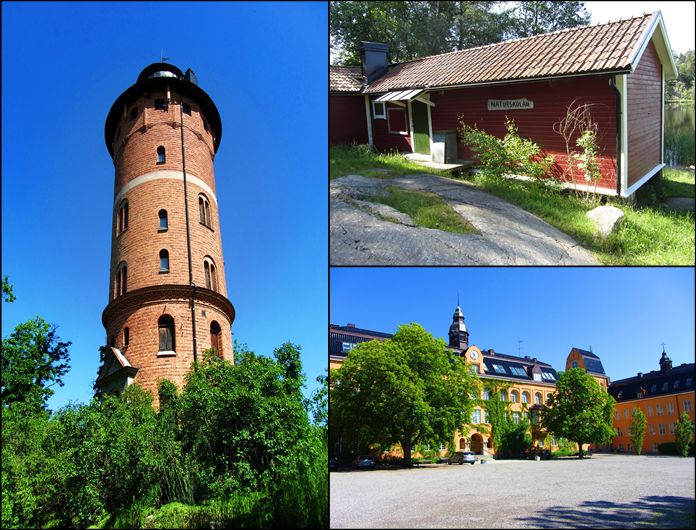 Datum: 2019-12-20 Ver: 2Innehållsförteckning	Sid1	Revisionshistorik	32	Syfte	43	Värme/Vatten	54	Luftbehandling	55	Kökskyla	66	Brand	67	Övrigt	6RevisionshistorikSyfteDenna bilaga redovisar riktlinjer för vilka larm som ska finnas samt med vilka inställningar för resp system.Anvisningen ska användas som riktlinjer för att upprätthålla strukturen på larm som gäller inom Danderyd Kommuns fastighetsbestånd. Dokumentet ska användas som anvisning för konsulter, konstruktörer och programmerare vid om/nybyggnation så att beteckningssystemet i alla sammanhang kan upprätthållas, oberoende av aktör. Anvisningen ska ligga till grund för upprättande av förfrågningsunderlag för upphandling av styrsystem för fastighetsautomation.Värme/VattenLuftbehandlingKökskylaBrandÖvrigtVersionDatumFörändring122018-01-012019-12-20Första versionLarm från nödkyla i driftKom larm ModbusLarmPrioDriftfallGränsvärdenFördröjning ExpansionskärlAAlla10minLågtemp primär tilloppBVinter60 °C60minLåg differenstemp primärBAlla60minAvvikande tilloppstemp VVBAlla+/- 10°C mot BV15minHög nivå pumpgropAAlla10minLång drift, pump i pumpgropBAlla4hDriftstopp, pump radkretsAVinter1minDriftstopp, pump ventkretsBAlla1minHandkörning pumpCAlla30minAvvikande tilloppstempCAlla+/- 5°C mot BV10minGivarfel tilloppsgivare radkretsAVinter1minGivarfel reglerande givareBAlla5minGivarfel övriga givareCAlla5minLåg tilloppstemp radkretsAVinter15°C < BV30minLång drifttid pumpCAllaEfter typ10minLarmPrioDriftfallGränsvärdenFördröjning Driftstopp fläktAAlla5minDriftstopp pumpBVinter1minAvvikande tilluftstempBAlla+/- 5°C mot BV15minGivarfel frysvakt/varmhållningAVinter10sekGivarfel övriga givareCAlla5minFrysvaktslarmAVinter8°C10sekLågtempvakt tilluftAVinter10°C15minRökdetektorlarmAAlla10sekServicelarm rökdetektorCAlla10minLåg verkningsgrad VVXBAllaEfter typ1hSummalarm VVXBAlla5minBrand-,Brandgasspjäll fel lägeAAlla10minTryckavlastningsspjäll fel lägeAAlla10minSpjäll fel lägeAAlla10minServiceomkopplare fel lägeBAlla1hLarmPrioDriftfallGränsvärdenFördröjning Hög rumstemp frysAAlla-15°C2hHög rumstemp kylAAlla2hHög rumstemp svalAAlla2hSummalarm kylmaskinAAlla10sekDriftstopp pumpAAlla1minFörbrukning nödkylaBalla10 minLarmPrioDriftfallGränsvärdenFördröjning Öppen brandgasluckaAAlla1minLarm brandgasfläktAAlla1minCentralt brandlarmBAlla1minLarmPrioDriftfallGränsvärdenFördröjning SummalarmBAlla1minGivarfelBAlla5minLarm jordfelscentralBAlla1minFellarm HissBAlla1minKom larm modbusAAlla1h